REVELION 2023 la ISTANBUL 5 zile AutocarHOTEL SELENAY 3*Reducere* pana la 15% - de la 209 €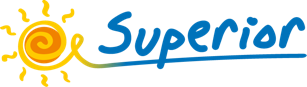 Hagia Sofia - Topkapi - Moscheea Albastra - Dolmabahce - Marele Bazar - Buyukada - EdirneZiua 1. (29.12) BUCURESTI -EDIRNE -ISTANBUL (cca. 645 km)Buna dimineata! Este 6.00 dimineata, bagajele sunt deja in cala autocarului, iar noi nerabdatori sa pornim spre Istanbul. Plecare din Bucuresti la ora 6.00, din parcarea de la Academia Militara Carol I (acces dinspre Metrou Eroilor), traversam Bulgaria de la nord la sud, pentru a ajunge seara in Istanbul pentru cazare. Timp liber.Ziua 2. (30.12) ISTANBUL - Hagia SOFIA - Palatul TOPKAPI - Moscheea Albastra - Tur by nightMic dejun. Plimbare pietonala prin centrul istoric: piata Sultanahmet, Hipodromul si Obeliscul Egiptean (cel mai vechi monument din Istanbul) adus din Karnak de imparatul roman Theodosius I (379-395 d.Hr.). Urmeaza Hagia Sofia construita in anul 537 d.Hr., simbolul arhitecturii Bizantine, care pentru aproape 1000 de ani a fost cea mai mare catedrala din lume. Dupa caderea Constantinopolelui a fost transformata in moschee, din 1935 a devenit muzeu, iar din august 2020 a devenit din nou moschee. Continuam cu Topkapi - resedinta sultanilor pana in1856, unde admiram celebrul palat, gradinile, Haremul si tezaurul unde sunt expuse sabia lui Stefan cel Mare si toiagul lui Moise. Incheiem cu Moscheea Albastra, denumita astfel datorita celor 21000 de bucati de faianta bleu din interior. Dupa pranz timp liber, optional (20 €) croaziera pe Bosfor. Pentru cei care doresc sa afle mai mult despre Istanbul le propunem optional (25 €) un tur cu autocarul, pe traseul caruia vom ajunge in Piata Taksim – centrul administrativ al orasului, unde ne delectam cu o plimbare pietonala pe cea mai colorata si cunoscuta artera comerciala a megalopolisului aflat pe doua continente - Istiklal. Cand se insereaza traversam pe malul asiatic, trecem pe langa casa Presedintelui Erdogan pentru a ajunge la cea mai impresionanta ctitorie a acestuia, o moschee grandioasa construita in stilul clasicismului otoman. De la inaltimea dealului Camlica, aflat la 267 de metri deasupra stramtorii Bosfor, daca vremea ne permite, vom imortaliza privelistea incredibila oferita de Istanbul si de cele trei poduri luminate feeric. Cazare la Istanbul.Ziua 3. (31.12) ISTANBUL -Croaziera in insula BUYUKADA - LA MULTI ANI, 2023!Mic dejun. Timp liber in Istanbul sau optional (40 € -cu pranz inclus) croaziera in Buyukada - Insula Printilor din marea Marmara, denumita astfel pentru ca in perioada bizantina printii sau alti membri ai familiilor regale erau exilati aici. Gasim aici vegetatie mediteraneana, multa liniste, aer curat, briza calduta, atmosfera de vacanta. Odata ajunsi pe insula, ne imbarcam in masinute electrice, pentru un tur de aproximativ 20 de minute, timp in care vom admira vile luxoase, multe dintre ele in stil Victorian si gradini minunat intretinute. Urmeaza masa de pranz cu preparate din peste (sau pui, la alagere). Intoarcere pentru cazare la acelasi hotel. Seara ne pregatim pentru trecerea in Noul An. Optional, va propunem Cina Festiva de Revelion pe Vas de Croaziera pe Bosfor (100 euro/pers) sau Cina Festiva de Revelion la Restaurant Local (85 euro/pers). La multi ani, 2023!In aceasta zi se poate face si optional excursia: CONSTANTINOPOL - Patriarhia Ecumenica - Biserica Vlaherne - Izvorul Tamaduirii (25 €)Ziua 4. (01.01) ISTANBUL -Palatul DOLMABAHCE Dupa un somn odihnitor si servirea micului dejun, utilizand transportul in comun, vizitam Palatul Dolmabahce, considerat “Versailles-ul Orientului”, simbolul maririi si decadentei Imperiului Otoman, ultima resedinta a sultanilor si a presedintelui Mustafa Kemal. Are 285 de camere, 44 de Sali, 68 de toalete si 6 bai turcesti si prezinta un amestec architectural intre stilurile baroc, rococo, neoclasic si ottoman modern. Timp liber pentru vizite individuale si shopping. Cazare la acelasi hotel in Istanbul.In aceasta zi se poate face si optional excursia: BURSA - ULUDAG (30 €)Ziua 5. (02.01) ISTANBUL -BUCURESTI (cca. 645 km)Astazi parasim Istanbulul cu nostalgie, dar si cu inima plina de amintiri si experiente de neuitat. Dupa micul dejun, pornim spre Bucuresti. Facem o ultima oprire in Edirne, fosta capitala a Imperiului Otoman, pentru a vizita Moscheea Selimiye - cunoscuta drept moscheea celor 999 de ferestre datorita arhitecturii unice a cupolei. Sosim la Academia Militara in jurul orei 22.00, in functie de trafic si formalitati vamale.REDUCERE de pana la MAXIM 15% prin CUMULAREA urmatoarelor: HELLO SALES - 5% REDUCERE valabil pana la 31.10.2022, cu achitarea unui avans de 30% la inscriere, diferenta de plata cu 30 zile inainte de plecare. CLIENT FIDEL - 5% REDUCERE pentru turistii care au mai achizitionat programe turistice de la agentia tour operatoare, atat direct, cat si prin intermediul agentiilor partenere a acesteia.REDUCERE 5% pentru ULTIMA BANCHETA din autocar (in limita locurilor disponibile)REDUCERE DE GRUP: la 6 pers= 3%, la 8 pers= 4%, la 10 pers. platitoare, a 11-a GRATUITReducerile se aplica numai la pachetul de baza; acestea nu se aplica la alte taxe sau suplimente de orice fel.In situatia in care programul se poate organiza, respectand restrictiile determinate de pandemia Covid, in caz de retragere/renuntare, se aplica penalizari de 100% din valoarea avansului achitat conform pragurilor de mai sus. SAFE PRICE (Tarif Standard)  40% avans la inscriere, diferenta de plata cu pana la 14 zile inainte de plecare In situatia in care programul se poate organiza, respectand restrictiile determinate de pandemia Covid, in caz de retragere/renuntare, se aplica pragurile de penalizare conform contractului, respectiv:a) 25 €/persoana - taxa de serviciu, dupa primirea confirmarii serviciilor comandate (cu pana la 45 de zile inainte de plecare/intrare)b) 25% din contravaloarea pachetului de servicii turistice pentru anulare in intervalul 44-31 zile inainte de plecare/intrare.c) 40% din contravaloarea pachetului de servicii turistice pentru anulare in intervalul 30-15 zile inainte de plecare/intrare.d) 100% din contravaloarea pachetului de servicii turistice pentru anulare in intervalul 14-0 zile inainte de plecare/intrare.In situatia in care masurile luate de catre autoritati impun restrictii de calatorie care fac imposibila executarea pachetului de servicii de calatorie de catre agentia organizatoare, turistul va beneficia de rambursarea integrala a avansului achitat, doar cu achitarea taxei de serviciu in cuantum de 25 €/persoana (care va fi scazuta din avansul achitat). Insa, in situatia in care turistul solicita reprogramarea calatoriei la o data ulterioara, nu se percepe taxa de serviciu.Grup minim 40 pers. Excursiile optionale se organizeaza pentru un numar minim de 25 de persoane. In cazul nerealizarii grupului minim se va anula excursia, cu posibilitatea inscrierii pe un program similar; In cazul unui grup mai mic de 40 pers., pentru un grup intre 30-39 pers se va achita un supliment de 15 €/pers., Agentia organizatoare isi rezerva dreptul de a anula programul daca nu se vor inscrie minim 30 persoane, iar turistii vor fi instiintati nu mai tarziu de 7 zile calendaristice inainte de inceperea executarii pachetului. Ghidul poate modifica ordinea de vizitare a obiectivelor turistice, respectand vizitarea tuturor obiectivelor din programTuristii care solicita partaj in camera dubla / tripla, nu vor achita suplimentul de camera Single, daca Agentia nu reuseste sa completeze partajul. Eventuale neintelegeri intre solicitantii de partaj, nu sunt imputabile agentiei. Decizia de a renunta la partaj si a opta pentru camera single, se face in baza achitarii suplimentului de camera single de catre ambele persoane.Turistii care solicita locuri pe primele 3 banchete din autocar, vor achita un supliment de 5% din pretul excursiei.Pentru explicatiile in obiectivele turistice, grupul va putea apela la serviciile ghizilor locali.TRANSFERURI CONTRA COST DIN TARAConditii generale TRANSFERURI DIN TARA:Tarifele de mai sus sunt de persoană/sens.Orașele reprezintă puncte de îmbarcare/debarcare. Locurile de imbarcare prezentate in tabelul de mai sus sunt informative, acestea pot fi diferite in functie de partenerul care efectueaza transferul si se reconfirma odata cu informarea de plecare.Traseele pot suferi modificări în funcție de numărul de participanți existenți pe ruta respectivă.Informarile de plecare sunt disponibile cu 2 zile inaintea plecarii.Orele, numerele de telefon ale soferilor sau numerele de dispecerat, se vor comunica cu 2 zile inaintea datei plecarii, urmand sa tineti legatura cu acestia pentru a va informa privind situatia concreta din ziua plecarii (ora exacta a sosirii in orasul dvs). Turistii sunt rugati sa se prezinte la locul de imbarcare cu 15-30 min. inainte de ora comunicata. Va rugam sa respectati ora imbarcarii, pentru ca grupul nu poate astepta turistii care intarzie .Orele de preluare sunt estimative și pot suferi modificări (timpi de așteptare), în funcție de condițiile de trafic și legăturile de transfer, atât la plecare cât si la întoarcere. Toate rezervarile trebuie insotite in mod obligatoriu de numarul de telefon (valabil) al pasagerilor si disponibil la momentul plecarii. Agentiile partenere au obligatia, in momentul rezervarii, de transmitere a numarului de telefon valabil al turistilor inscrisi, catre Tour Operatorul Hello Holidays. Numarul de contact al turistilor este foarte important de transmis, deoarece, mai ales in cazul transferurilor - cand pot aparea diferite modificari, intarzieri, etc., acestia vor fi contactati de catre sofer/dispecerat, etc. In caz contrar, agentia Hello Holidays nu este raspunzatoare de imposibilitatea contactarii pasagerilor din cauza netransmiterii informatiilor obligatorii solicitate sau transmiterea incorecta a acestora si nu va restitui contravaloarea tranferului confirmat sau a pachetului de servicii contractate.Societatea de transport nu este raspunzatoare in cazul intarzierii mijlocului de transport, din conditii independente de vointa sa ( ex: din cauza conditiilor de trafic, ambuteiaje, inchiderea anumitor sectoare de drum, vama, etc) sau din vina pasagerilor (ex: intarzieri la program, atitudini ofensatoare sau ostile fata de insotitor sau conducatorii auto, deterioarea starii sanatatii etc).In mijlocul de transport sunt strict interzise: fumatul, consumul de bauturi alcoolice, consumul de droguri si substante stupefiante. Societatea de transport isi rezerva dreptul de a debarca pasagerii in stare de ebrietate, care incalca regulile anterior mentionate, care afecteaza ordinea si siguranta celorlalti pasageri sau a conducatorilor auto, fara rambursarea costurilor de transportPasagerii se obliga sa achite catre societatea de transport contravaloarea oricaror distrugeri aduse mijlocului de transport.Daca pasagerul este nemultumit de serviciile societatii de transport, acesta are obligatia de a trimite in scris o sesizare, avand un continut clar si explicit, cu privire la aspectele semnalate cu privire la serviciile contractate, sesizare ce se va transmite societatii de transport in maxim 3 zile calendaristice de la incheierea calatoriei. Daca in urma analizei sesizarii se constata ca societatea de transport nu si-a indeplinit obligatiile asumate, acesta va propune alternative de compensare sau va despagubi pasagerul ce a efectuat sesizarea cu o suma egala cu contravaloarea serviciilor neprestate sau prestate necorespunzator, in termen de maxim 30 de zile de la data depunerii sesizarii. Societatea de transport nu va raspunde reclamatiilor facute in nume colectiv.Cazul fortuit si forta majora exonereaza societatea de transport de orice raspundere.Nu este permis transportul animalelor, cu excepția câinilor însoțitori pentru persoanele nevăzătoare. Pasagerul trebuie să anunțe acest lucru în momentul rezervării călătoriei.Conditii specifice TRANSFERURILOR DE GRUP:Transferurile de grup se confirma automat cu pana la 14 zile inainte de plecare si se organizeaza (indiferent de numarul de persoane care solicita transferul), in funcție de mărimea grupului.In functie de marimea grupului, transferurile se pot efectua cu: autoturism, microbuz, minibus, autocar sau cu ajutorul firmelor ce efectuează curse de linie.Transferurile de grup nu au intotdeauna traseu direct, pot implica transbordari (pe mai multe curse, inclusiv cu parteneri diferiti), timpi de asteptare, etc.Timpii de asteptare intre imbarcare/debarcare si preluarea de catre partenerul care efectueaza transferul de grup, poate varia in functie de orarul de cursa al acestuia.Daca turistii doresc imbarcarea dintr-o alta localitate decat din Bucuresti, acestia trebuie sa informeze agentia de turism la care s-au inscris cu minim 14 zile inainte de data plecarii. Confirmarile de transferuri din tara cu mai putin de 14 zile inainte se vor face On request, in functie de capacitatea mijloacelor de transport utilizate. Pentru transferurile achizitionate cu mai putin de 14 zile sau cele solicitate la fata locului - direct de la reprezentantii Hello Holidays (ghizi, insotitori, soferi, etc.) se achita un supliment de 5 euro/pers/sens, iar confirmarea se va face in functie de disponibilitate. Conditii specifice TRANSFERURILOR PREMIUM:Transferurile Premium se confirma la cerere, in limita disponibilitatii, cu pana la 7 zile inainite de plecare.Se efectueaza cu microbuz/autoturism si se organizeaza pentru minim 2 persoane, maxim 7 persoane/masina.Preluarea / debarcarea se face de la / la adresa indicata de catre turisti, fara a exista timpi suplimentari de asteptare (exceptie fac cazurile de forta majora) si nu implica alte transbordari.Debarcarea la punctul de intalnire din Bucuresti (UNIVERSITATEA NATIONALA DE APARARE CAROL I sau Aeroportul Henri Coandă-OTOPENI) se face cu maxim 30-45 minute inainte de ora de intalnire stabilita conform informarii primite de la agentie.La retur, timpul de preluare din punctul de debarcare este de maxim 30-45 minute. Observatii / Conditii de calatorie:Pentru ca unui minor sa i se permita calatoria in afara tarii, este necesar sa fie insotit de cel putin un adult care sa aiba asupra sa acordul scris al ambilor parinti ai minorului, legalizat la notariat, si cazier judiciar, pe care sa-l prezinte in punctul de frontiera. Daca adultul care insoteste minorul este unul din parinti, acesta va avea nevoie doar de acordul scris al celuilalt parinte al minorului, legalizat la notariat. Informatii suplimentare pe www.politiadefrontiera.ro.Persoanele care calatoresc cu copii sub 18 ani trebuie sa detina pe langa pasaportul acestora si o copie a certificatului de nastere al copiilor (este posibil ca autoritatile de la frontiera sa o solicite). Agentia nu raspunde in cazul refuzului autoritatilor de la punctele de frontiera de a primi turistul pe teritoriul propriu sau de a-i permite sa paraseasca teritoriul propriu.Va rugam sa va asigurati ca documentele de calatorie nu prezinta urme de deteriorare a elementelor de siguranta, dar si valabilitatea acestora.Autoritatile de frontiera isi rezerva dreptul de a refuza intrarea pe teritoriul unei anumite tari a oricarei persoane care nu prezinta suficienta credibilitate. Agentia de turism nu poate fi facuta raspunzatoare pentru astfel de situatii care nu pot fi depistate anterior datei  plecarii.Ghidul poate modifica ordinea de vizitare a obiectivelor turistice, cu respectarea vizitarii tuturor obiectivelor din program. Pentru explicatiile la obiectivele turistice, grupul va putea apela la serviciile ghizilor locali.Bacsisurile pentru prestatorii locali (tips) reprezinta o practica internationala si nu sunt obligatorii.Obiectivele turistice redactate cu litere ingrosate si inclinate (Bold- Italic), se viziteaza doar la exterior. In situatia in care nu se mentioneaza ca turul de oras este panoramic cu autocarul, implicit turul se va face pietonal. Agentia nu este raspunzatoare pentru pierderea sau furtul bagajelor, a actelor sa a obiectelor personale; in cazul in care aceste situatii nedorite apar, turistul are obligatia de a depune personal plangere la organele competente.Turistii care solicita partaj in camera dubla / tripla, nu vor achita suplimentul de camera Single, daca Agentia nu reuseste sa completeze partajul. Eventuale neintelegeri intre solicitantii de partaj, nu sunt imputabile agentiei. Decizia de a renunta la partaj si a opta pentru camera single, se face in baza achitarii suplimentului de camera single de catre ambele persoane.Nominalizarea hotelurilor se va face in ultima saptamana inainte de data plecarii, in functie de marimea grupului. Mentiunea “sau similar” in dreptul denumirii hotelului, face referire doar la categoria de confort si regimul de masa al hotelului.Hotelul isi rezerva dreptul de a solicita fiecarui turist o suma cash sau o copie a cartii de credit personale, ca garantie pentru cheltuielile suplimentare ce urmeaza a fi facute pe parcursul sederii.In situatia in care turistul are cerinte speciale, cum ar fi dar fara a se limita la: camere alaturate sau cu o anumita localizare, meniu special, acestea vor fi cu titlul de solicitare catre prestatori dar nu vor fi considerate confirmate decat in masura posibilitatilor de la fata locului.Pentru anumite facilitati din hotel sau din camera, hotelierul poate solicita taxe suplimentare (minibar /frigider, seif, aer conditionat, etc); in momentul sosirii la hotel solicitati receptionerului sa va informeze cu exactitate asupra lor.In ultimii ani tot mai multe hoteluri si vase de croaziera au initiat politica fara bani cash (cash free). Astfel, este posibil ca unii prestatori sa nu mai incaseze bani cash pentru serviciile suplimentare prestate, de aceea este important sa detineti un card de credit cand calatoriti in afara tarii.Acest program nu este recomandat persoanelor cu mobilitate redusa.Avand in vedere epidemia SARS-COV 2 este posibil ca unele reglementari de calatorie sa se modifice pana la data plecarii, independent de vointa agentiei (cum ar fi: limitari ale capacitatii de transport in autocar, restrictii de vizitare pentru unele atractii turistice, masuri suplimentare de igiena si control al starii de sanitate, formalitati vamale).Nu sunt necesare vaccinari speciale pentru aceasta destinatie;Pentru majoritatea excursiilor, copiii in varsta de 6 - 12 ani, beneficiaza de reducere, numai pentru cazare in camera cu doi adulti.Pentru reducerea de grup, toti turistii din acel grup trebuie sa fie inscrisi pe acelasi program, aceeasi data de plecare si aceeasi rezervare.Recomandam incheierea asigurarii Travel (storno + medicala) pentru a va proteja atat inainte de plecare, in cazul anularii calatoriei, cat si dupa plecare in cazul unei situatii neprevazute!Prezentul program este parte integranta a contractului de prestari servicii turistice incheiat.PerioadaReducere - 15 %Reducere - 10 %Reducere - 5 %Loc in DublaSupliment SGLCopil6 - 12 aniAl treilea adult29.12.2022-02.01.2023 5 zile / 4 nopti 251 €266 €280 €295 €119 €275 €285 €PRETUL INCLUDE :NU SUNT INCLUSE IN PRET :- Transport cu autocar cu climatizare, clasificat pentru curse internationale, in zilele 1 si 5.- Maxim 1 bagaj de 23 kg/persoana! - 4 cazari cu mic dejun la HOTEL SELENAY 3* / similiar- Ghid insotitor din partea agentiei pe traseu- Deplasare pietonala pentru vizite la: Edirne, Hagia Sofia, Topkapi, Moscheea Albastra, Marele Bazar- Asigurare medicala si storno (cu extensie COVID) ;- Vizitele optionale, ghizii locali si intrarile la obiectivele turistice;- Locuri preferentiale autocar (primele 3 banchete)- Sistem audio ghid profesional (1,5 €/pers/zi)- Bacsis/tips - ghid+sofer (recomandat 1 €/zi/persoana)- Ghizi locali 5 €/persoana/circuit ( se achita obligatoriu in timpul circuitului).OrasulLocul de intalnireTarif / persoana / sensTarif / persoana / sensOrasulLocul de intalnireDE GRUPPREMIUMBOTOSANIBenzinaria Rompetrol (Cal.Nationala)35 €266 €SUCEAVAHotel Bucovina35 €266 €IASIMcDonald’s Gara33 €234 €P. NEAMTBenzinaria Mol (Blv.Traian)30 €216 €ROMANGara30 €202 €BACAUParcarea Stadionului Municipal28 €175 €ADJUDBenzinaria Lukoil25 €139 €FOCSANIBenzinaria Mol (Blv.Bucuresti) / LIDL (Restaurant Moldova)23 €113 €GALATIMcDonald’s25 €152 €BRAILAMagazin Penny (Sos.Buzaului)25 €137 €RM. SARATMagazin Profi (Mihail Kogalniceanu)20 €88 €BUZAUMcDonald’s Unirea23 €65 €TULCEAAutogara Augustina / Petrom (Str.Babadag)38 €168 €CONSTANTAGara CFR33 €135 €MEDGIDIARestaurant Balada / LIDL28 €112 €SLOBOZIABenzinaria Rompetrol (Sos.Bucuresti-Constanta)25 €76 €TG. MURESBenzinaria Mol – 1 Dec 191845 €216 €SIGHISOARABenzinaria Rompetrol45 €183 €MEDIASAutogara45 €206 €FAGARASCasa de Cultura30 €150 €BRASOVBenzinaria Mol - Calea Bucuresti25 €113 €SINAIAGara23 €78 €CAMPINAHotel Muntenia/Popas Casa Bucur - Km 9220 €58 €PLOIESTIBenzinaria Petrom Metro15 €47 €CRAIOVABenzinaria Petrom Gara28 €142 €SLATINABenzinaria OMV25 €110 €DEVAMcDonald’s GARA45 €240 €ORASTIEBenzinaria Rompetrol (Str.Unirii)55 €225 €ALBA IULIAGara48 €216 €SEBESROMPETROL iesire Lancram45 €204 €SIBIUBenzinaria Mol - Selimbar40 €169 €RM. VALCEASala Sporturilor30 €109 €PITESTIMcDonald’s Gara / Petrom Podul Viilor20 €73 €